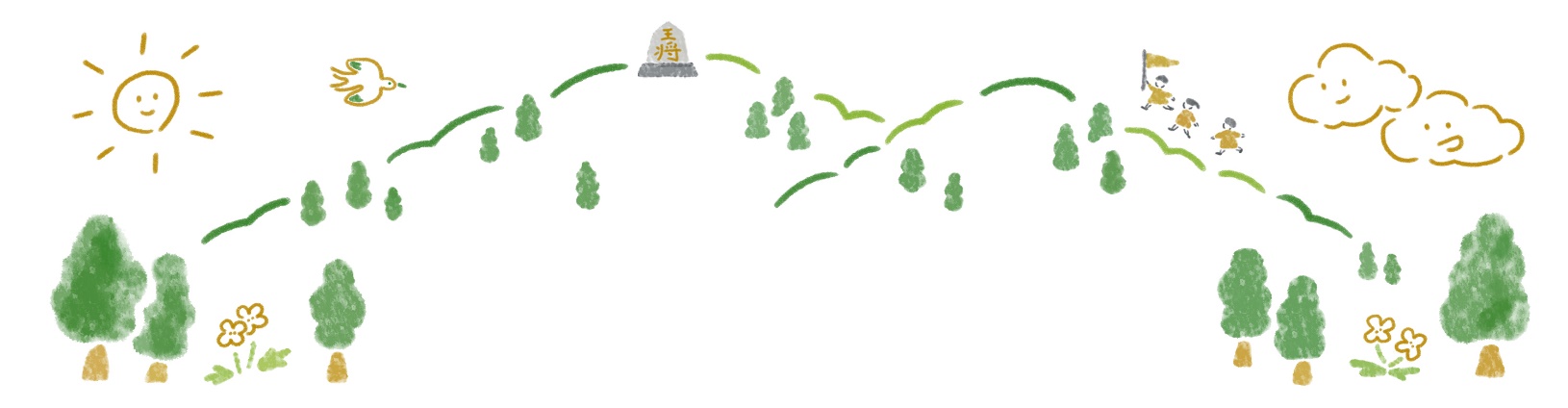 てんどうようちえん令和６年入園希望者制服試着会日時：令和５年９月６日（水）～８日（金）10：00～12：00（予約制）希望の方は、023－653-4299（天童幼稚園）まで必ずご連絡ください。予約制で受け付けますので、何卒よろしくお願い申し上げます。※不明な点やご質問がありましたら、幼稚園までご連絡ください。10月6日（金）本園の運動会があります。また、ホームページでご案内いたしますので、ご覧ください。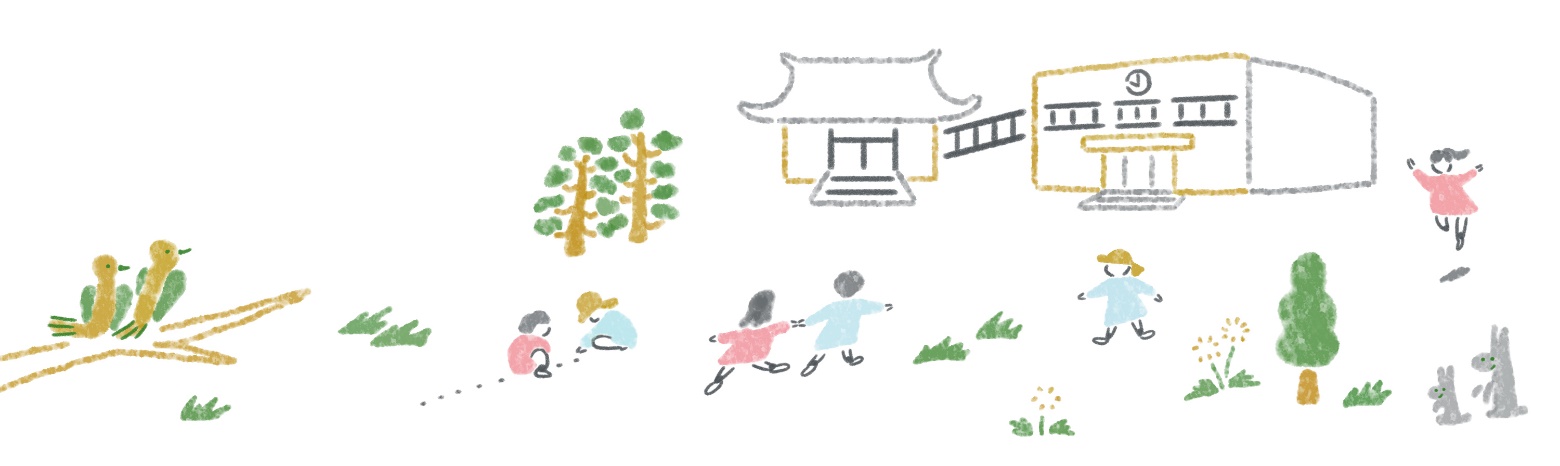 